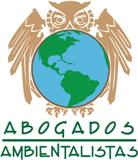 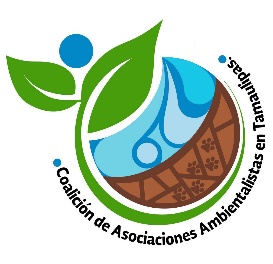 COALICION DE ASOCIACIONES AMBIENTALISTAS EN TAMAULIPASAsociación de Abogados Ambientalistas de México, A. C.Boletín infornativo  10  de Noviembre  de 2018La controversia en Tamaulipas por la técnica del “fracking” será expuesta en conferencia a impartir en el Auditorio de la UAT de Tampico por el dirigente de la Coalición de Asociaciones Ambientalistas en Tamaulipas este miércoles 21 del mes en curso.La invitación es para el público en general en el Auditorio de la Facultad de Comercio de la citada institución a las 17:00 horas donde se espera reunir a grupos ambientalistas e instituciones públicas y privadas a la ponencia.“La técnica no convencional de extracción de hidrocarburos llamada  fracking,  detrás de su aparente impulso a la sustentabilidad económica y desarrollo industrial, contiene  consecuencias graves para el entorno ambiental y los efectos ya están presentes, no son a  futuro”, dijo el líder de la Coalición licenciado Ricardo Alberto Cruz Haro.La Coalición de Asociaciones Ambientalistas en Tamaulipas aglutina a la fecha diez organizaciones con objeto social de protección al medio Ambiente siendo anfitriones las  asociaciones de Tampico a cargo de  Emma Cantú Ulloa Dirigente De Proani, Grupo De Apoyo, Asociación Civil y  Carlos Modesto Castellanos González Presidente y Fundador de Va por México Impulsemos Tamaulipas, A. C.  y de Cocha Pacha, Ambiente Ecológico,  A. C., así como  Martha de la Cruz López de la organización No Fracking Tamaulipas.Esta tarea de concientización pretende coadyuvar en las propuestas a  legisladores para prohibir su práctica en el país, ante los daños ecológicos  que cada pozo de extracción deja a su paso en el área de producción, la cual consiste en perforar hasta seis mil metros de profundidad en tierra firme utilizando de seis a 29 millones de litros de agua mezclada con decenas de sustancias químicas, muchas de ellas toxicas e incluso cancerígenas, provocando la contaminación de mantos freáticos.  “Es motivante que instituciones públicas, privadas e instituciones educativas  nos abran sus puertas para sensibilizar e informar  sobre temas delicados de medio ambiente como ahora lo es la fracturación hidráulica para extraer gas natural y petróleo crudo del subsuelo o “fracking”, ante la potencial apertura aún mayor en Tamaulipas”,  añadió Cruz Haro.Hasta el 2015 se tenían  detectados cien pozos de fracturación hidráulica  ubicados en los Municipios de Reynosa, Rio Bravo, San Fernando, Méndez y Burgos, siendo el área más explotada  la conocida como Cuenca de Burgos  donde están los tres últimos mencionados, en donde empresas extranjeras tienen más de diez años explotando estos pozos.Destacó la  importancia de difundir la información que se oculta de esta técnica,  ya que si bien representa millonarias ganancias para gobierno e inversionistas, el precio a pagar es muy caro por la pérdida de áreas naturales, flora y fauna.La relevancia de la lucha contra el fracking ha despertado conciencia en los legisladores, ante la postura del Gobierno Federal entrante que no mira con buenos ojos esta táctica extractora.La invitación es al público en general.LIC. RICARDO ALBERTO CRUZ HAROPresidenteAsociación de Abogados Ambientalistas de México, A. C.Coalición de Asociaciones Ambientalistas en TamaulipasCalle De Leones 3838, Col. Burócratas, (867) 7 15 90 37, Cel  (867) 727 09 01E mail: lic.cruzharo@hotmail.com